Best Table Topicis hereby recognized for delivering the best impromptu speech today at the meeting ofYouR CLUB NAME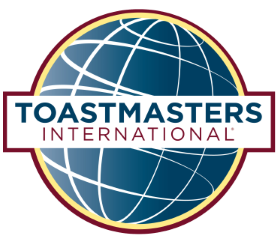 